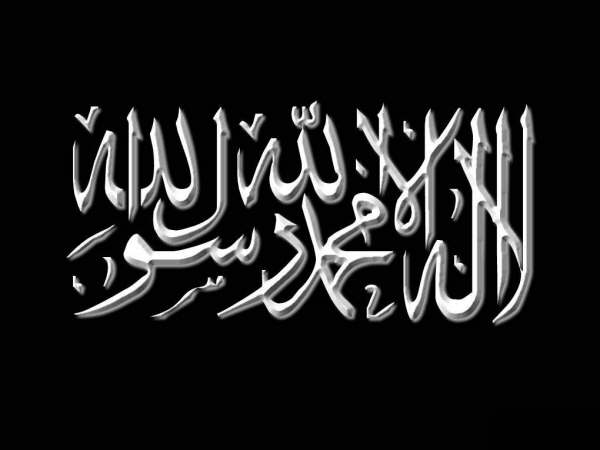 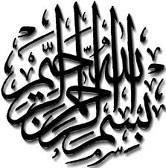  Et Il a dit -Ta‘âlâ- : « Ilyâs fut également l'un de Nos messagers. C'est lui qui a dit à son peuple : « Ne craignez-vous pas Allâh ? Allez-vous adorer Ba'l en délaissant Le Meilleur des créateurs, Allâh, votre Seigneur et Celui de vos ancêtres ? » Mais ils le traitèrent d'imposteur. Et ils auront à répondre de ce péché devant leur Seigneur, à l'exception de Nos serviteurs élus. Et Nous perpétuâmes son souvenir auprès des générations ultérieures. Que Le Salut soit donc sur la famille d'Ilyâs ! C'est ainsi que Nous récompensons les hommes de bien, car Ilyâs fait partie de Nos fidèles serviteurs. »[Sourate 37, verset 123 à 132].Ilyâs fut envoyé aux gens de Ba'labak, à l'ouest de Damas. Il les appela à l'adoration d'Allâh -Ta‘âlâ- et à l'abandon de l'adoration de l'idole qu'ils appelaient Ba'l. Il a aussi été rapporté qu'il s'agissait en réalité d'une femme qui se prénommait Ba'l, mais la première version est la plus juste. C'est pour cela qu'il leur a dit : « Ne craignez-vous pas Allâh ? Allez-vous adorer Ba'l en délaissant Le Meilleur des créateurs, Allâh, votre Seigneur et Celui de vos ancêtres ? »[Sourate 37, verset 124 à 126].Ils le traitèrent de menteur et tentèrent de le tuer. Il est rapporté qu'il réussit à s'enfuir et se cacha. Abû Ya‘qûb Al Adra‘î a rapporté d'après Yazîb Ibn ‘Abd Is Samad, que Hishâm Ibn ‘Ammâr a dit : « J'ai entendu quelqu'un rapporter avoir entendu Ka‘b Al Ahbâr dire : « Ilyâs s'est caché du roi de son peuple dans une grotte ; il y resta 10 ans jusqu'à ce qu'Allâh extermina ce roi et qu'un autre prit sa place. Il sortit alors de son refuge et alla trouver ce nouveau roi à qui il exposa le message d'Allâh. Ce roi crut en son message, ainsi que tous ses sujets, sauf 10 000 d'entre eux. Il ordonna alors qu'ils soient tous mis à mort. ». » Ibn Abi Ddunyâ a dit : « Abû Muhammad Al Qâsim Ibn Hishâm nous a rapporté d'après ‘Umar Ibn Sa‘îd Ad Dimashqî, d'après Sa‘îd Ibn ‘Abd Il ‘Azîz, d'après plusieurs savants de Damas : « Lorsque Ilyâs s'est enfui par peur de son peuple, il s'est réfugié dans une grotte située sur une montagne pendant une vingtaine ou une quarantaine de nuits. Sa nourriture lui parvenait par l'intermédiaire de corbeaux. ». ». Source : Al Bidâyah wa An Nihâyah. Par l’Imâm Ibn Kathîr